CIRCUIT JEUNES LOIRE – Etape de  SAINT GALMIER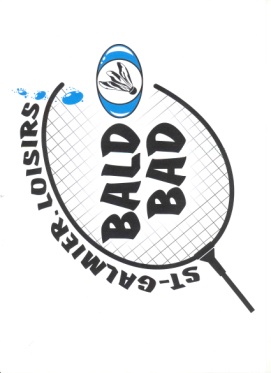 Le Dimanche 4 février 2018Gymnase Roger RIVIERE, 42330- ST GALMIER  Doubles et Mixtes POUSSINS, BENJAMINS et MINIMES – Simples CADETS Inscriptions à retourner à : Magali GENDRIER  (tournoisaintgalmierjeune@gmail.com) / 06 64 98 82 39Montant des droits d’inscription : 5 € par joueur (une facture sera envoyée ultérieurement par le CLDB pour les clubs du 42)Club :Tel Portable :Mentions indispensables LISIBLESResponsable :E-mail :Mentions indispensables LISIBLESNomPrénomH/FN° licenceCatégorie(P, B, M, C) SimplePartenaire de  Double (avec club)        Partenaire deDouble Mixte (avec club)